Poznań, 24 luty 2023r.Szanowny Pan								Jacek Jaśkowiak								Prezydent Miasta PoznaniaInterpelacja            w sprawie nadania nazwy skwerowi im. Wandy BłeńskiejW dniu 17 maja 2021r. Rada Osiedla Ogrody podjęła uchwałę nr XXI/84/VI/2021 w sprawie: wniosku do Rady Miasta Poznania o wyodrębnienie skweru wewnątrz pętli tramwajowej na placu im. Ludwika Waryńskiego i nazwanie go imieniem dr. Wandy Błeńskiej, osoby bardzo zasłużonej w środowisku medycznym, znanej na świecie lekarki, „matki trędowatych” i jednocześnie mieszkanki Osiedla Ogrody.Zarząd Geodezji i Katastru Miejskiego GEOPOZ zgodnie z wnioskiem Rady Osiedla wyodrębnił na terenie zielonym wewnątrz pętli na Ogrodach działkę nr 1/8, ark.18, obręb 21 Jeżyce.Do dnia dzisiejszego Rada Osiedla nie otrzymała odpowiedzi na swoją uchwałę w związku z nadaniem skwerowi nazwy dr Wandy Błeńskiej, a część mieszkańców i radnych osiedlowych bardzo nalega na sfinalizowanie kwestii nazewnictwa i uhonorowanie Pani doktor na Osiedlu Ogrody, z czym wielokrotnie zwracali się do mnie jako mieszkanki osiedla i jednocześnie Radnej Miejskiej. Należy zwrócić uwagę, że aktualnie prowadzone są prace projektowe związane z rewitalizacją terenu zielonego wewnątrz pętli tramwajowej na Ogrodach (Rada Osiedla Ogrody wygrała grant na realizację tego zadania) i wspomniany projekt przewiduje miejsce upamiętnienia Pani dr Wandy Błeńskiej (osobiście również zabiegałam o zabezpieczenie na ten cel środków w budżecie Miasta Poznania). Zdaję sobie sprawę, że w Uchwale Nr XII/168/VIII/2019 Rady Miasta Poznania z dnia 28-05-2019 w sprawie nazewnictwa ulic, placów oraz innych obiektów położonych na terenie miasta Poznania w §2, pkt 6 Rada Miasta Poznania wskazała, że nowe nazwy nie mogą powtarzać nazw istniejących lub być do nich podobne w sposób mogący wprowadzić w błąd przy ich stosowaniu, a w Poznaniu na Piątkowie istnieje już rondo Wandy Błeńskiej. Jednakże nie wszyscy mieszkańcy akceptują zapisy powyższej uchwały, jednocześnie argumentując to tym, że Urząd Miasta Poznania wydzielił już odrębną działkę na pętli tramwajowej (o której wyżej wspomniałam) i oficjalnie nie ustosunkował się do części uchwały Rady Osiedla z dnia 17 maja 2021r. w sprawie nazewnictwa.Bardzo proszę o informację na jakim etapie procedowania jest wniosek zawarty we wskazanej  uchwale Rady Osiedla Ogrody oraz jeżeli to możliwe, w celu zachowania całkowitej transparentności działania Urzędu i Rady Miasta Poznania, o skierowanie wspomnianego wniosku pod obrady Komisji Kultury i Nauki Rady Miasta Poznania.Zał.Uchwała Rady Osiedla Ogrody nr  XXI/84/VI/2021 z dnia 17.05.2019r.Rzut mapy geodezyjnej SIP.Z poważaniem                                                                                                    Radna Miasta Poznania                                                                                                    Anna Wilczewska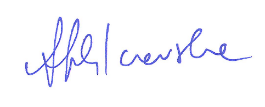 